Руководствуясь Федеральным законом от 25.12.2008 N 273-ФЗ "О противодействии коррупции", Указом Президента Российской Федерации от 02.04.2013 N 309 "О мерах по реализации отдельных положений Федерального закона "О противодействии коррупции", Законом Республики Коми от 29.09.2008 N 82-РЗ "О противодействии коррупции в Республике Коми", в целях организации работы по профилактике коррупционных и иных правонарушений администрация МР «Койгородский» постановляет:1. Утвердить Положение о защите от формальных и неформальных санкций работников органов местного самоуправления муниципального образования муниципального района «Койгородский» и муниципальных образований сельских поселений, расположенных в границах муниципального образования муниципального района «Койгородский», сообщивших о коррупционных правонарушениях согласно приложению. 	2. 1.	Настоящее постановление вступает в силу со дня официального опубликования в Информационном вестнике Совета и администрации МР «Койгородский».3. Контроль за исполнением настоящего постановления оставляю за собой.Глава МР «Койгородский» – руководительадминистрации МР «Койгородский»                                            Л.Ю. УшаковаУТВЕРЖДЕНОпостановлением  администрации МР «Койгородский» от 25 декабря 2023 г. № 51/12 (Приложение)Положениео защите от формальных и неформальных санкций работниковорганов местного самоуправления муниципального образования муниципального района «Койгородский» и муниципальных образований сельских поселений, расположенных в границах муниципального образования муниципального района «Койгородский», сообщивших о коррупционных правонарушениях1.1. Настоящим Положением о защите работников органов местного самоуправления муниципального образования муниципального района «Койгородский» и муниципальных образований сельских поселений, расположенных в границах муниципального образования муниципального района «Койгородский» (далее соответственно - органы местного самоуправления МО МР «Койгородский», сельские поселения), сообщивших о коррупционных правонарушениях в деятельности органов местного самоуправления МО МР «Койгородский», сельских поселений, от формальных и неформальных санкций (далее - Положение) устанавливаются меры, направленные на обеспечение конфиденциальности полученных сведений и защиты муниципальных служащих органов местного самоуправления МО МР «Койгородский», сельских поселений и лиц, замещающих в органах местного самоуправления МО МР «Койгородский», сельских поселений должности, не являющиеся должностями муниципальной службы (далее - работники).1.2. Термины и определения:1.2.1. Работники - физические лица, состоящие с органами местного самоуправления МО МР «Койгородский», сельских поселений в трудовых отношениях на основании трудовых договоров.Коррупция - злоупотребление служебным положением, дача взятки, получение взятки, злоупотребление полномочиями, коммерческий подкуп либо иное незаконное использование физическим лицом своего должностного положения вопреки законным интересам общества и государства в целях получения выгоды в виде денег, ценностей, иного имущества или услуг имущественного характера, иных имущественных прав для себя или для третьих лиц либо незаконное предоставление такой выгоды указанному лицу другими физическими лицами, деяние, совершенное от имени или в интересах юридического лица.1.2.2. Коррупционное правонарушение - деяние, обладающее признаками коррупции, за которое нормативным правовым актом установлена гражданско-правовая, дисциплинарная, административная и уголовная ответственность.1.2.3. Формальные санкции - меры дисциплинарного взыскания и административного воздействия, применяемые к работнику, в связи с сообщением им о коррупционных правонарушениях.1.2.4. Неформальные санкции - спонтанные, эмоционально окрашенные реакции (оскорбительный тон, сквернословие, демонстративное игнорирование работника и т.д.) непосредственного руководителя или коллег на поведение работника, сообщившего о коррупционных правонарушениях.2. Меры, направленные на обеспечение конфиденциальностиполученных сведений и защиты работников, сообщившихо коррупционных правонарушениях2.1. Защите подлежат работники, сообщившие руководителям органов местного самоуправления МО МР «Койгородский», сельских поселений, органам прокуратуры или другим государственным (муниципальным) органам о фактах коррупционных правонарушений в деятельности органов местного самоуправления МО МР «Койгородский», сельских поселений, в том числе о фактах обращения в целях склонения их к совершению коррупционного правонарушения (о фактах совершения коррупционных правонарушений другими работниками) в связи с исполнением им должностных обязанностей.2.2. Руководителями органов местного самоуправления МО МР «Койгородский», сельских поселений принимаются меры по защите работников.2.3. Защита работников, сообщивших о коррупционных правонарушениях в деятельности органов местного самоуправления МО МР «Койгородский», сельских поселений, от формальных и неформальных санкций - это совокупность мер по обеспечению их защиты представителем нанимателя (работодателем) на время проведения процедур проверки сообщений о коррупционном правонарушении, а также после их окончания до минования надобности.2.4. Для защиты работников, сообщивших о коррупционных правонарушениях, применяется комплекс мер, который включает в себя:2.4.1. Обеспечение конфиденциальности сведений о работнике, сообщившем о коррупционных правонарушениях в деятельности органов местного самоуправления МО МР «Койгородский», сельских поселений.2.4.2. Защиту от неправомерного увольнения, перевода на нижестоящую должность, лишения или снижения размера премии, переноса времени ежегодного оплачиваемого отпуска, привлечения к дисциплинарной ответственности в период рассмотрения представленного работником уведомления и иных ущемлений прав и законных интересов в рамках исполнения должностных обязанностей и осуществления полномочий.3. Заключительные положения3.1. В случае сообщения работником заведомо ложной информации, несоответствующей действительности, либо информации, порочащей честь и достоинство другого работника, он может быть привлечен к ответственности, установленной действующим законодательством.Администрациямуниципального района“Койгородский ”Администрациямуниципального района“Койгородский ”Администрациямуниципального района“Койгородский ”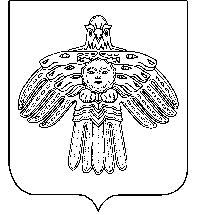 “Койгорт”муниципальнй районсаадминистрация“Койгорт”муниципальнй районсаадминистрация“Койгорт”муниципальнй районсаадминистрацияПОСТАНОВЛЕНИЕШУÖМот25 декабря2023 г.№№51/12	с. Койгородок	с. Койгородок	с. КойгородокОб утверждении Положения о защите от формальных и неформальных санкций работников органов местного самоуправления муниципального образования муниципального района «Койгородский» и муниципальных образований сельских поселений, расположенных в границах муниципального образования муниципального района «Койгородский», сообщивших о коррупционных правонарушениях